บศ.10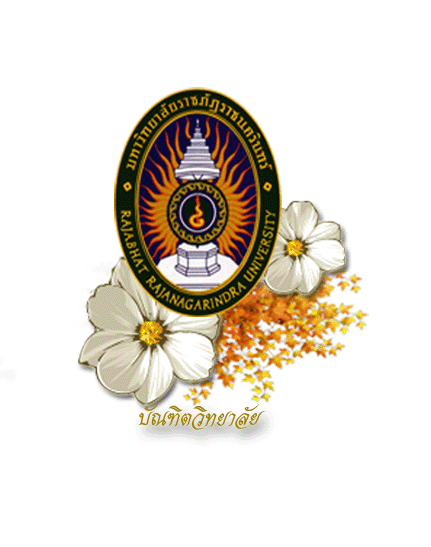 แบบรายงานความก้าวหน้าการจัดทำวิทยานิพนธ์/ISบัณฑิตศึกษา สำนักส่งเสริมวิชาการและงานทะเบียน มหาวิทยาลัยราชภัฏราชนครินทร์422 ถ.มรุพงษ์ ต.หน้าเมือง อ.เมือง จ.ฉะเชิงเทรา 24000โทรศัพท์ 0-3853-5430, 0-3850-0000 ต่อ 6350,6352,6355 โทรสาร 0-3853-5430------------------------------------------------------------------------------------------------------------------------------------------------------ชื่อนักศึกษา (นาย/นาง/นางสาว)...................................................................................................................................................................นักศึกษาระดับบัณฑิตศึกษา ภาคพิเศษ รหัสกลุ่มเรียน...................................................รหัสประจำตัว..........................................................วันที่เข้าศึกษา : ..........................................................   วันที่ครบระยะเวลาการศึกษา : ..........................................................ครั้งที่ขอขยายเวลา :      ครั้งที่ 1 ......................................................            ครั้งที่ 2 ..........................................................ชื่อวิทยานิพนธ์/IS: กรุณาเขียนตัวบรรจงภาษาอังกฤษเขียนอักษรตัวพิมพ์ใหญ่เท่านั้น	(ภาษาไทย)..............................................................................................................................................................................................................................................................................................................................................................................................................................................................................................................................................................................................................................................................................................................................................................................................................................................................	(ภาษาอังกฤษ)........................................................................................................................................................................................................................................................................................................................................................................................................................................................................................................................................................................................................................................................................................................................................................................................................................................................รายนามอาจารย์ที่ปรึกษาอาจารย์ที่ปรึกษาหลัก…………………………………………………………………….............................………… อาจารย์ที่ปรึกษาร่วม1. …………………………………………………………………………....................................………………2. ………………………………………………………………………....................................…………………วันที่สอบเค้าโครงวิทยานิพนธ์/IS ..................................................................................................................................................วันที่บัณฑิตศึกษาอนุมติให้นักศึกษาดำเนินการวิจัย........................................................................................................................ลงชื่อ.......................................................................นักศึกษา       (...................................................................)วันที่............เดือน........................................พ.ศ.................ต่อด้านหลังแบบรายงานความก้าวหน้าการจัดทำวิทยานิพนธ์/IS
บัณฑิตศึกษา สำนักส่งเสริมวิชาการและงานทะเบียนมหาวิทยาลัยราชภัฏราชนครินทร์
ภาคเรียนที่..........ปีการศึกษา...........................................หมายเหตุ :  ถ้าใช้การติดต่อทางโทรศัพท์, จดหมาย, E – mail หรืออื่นๆ โปรดบันทึกไว้ด้วยหลักสูตร(       )ปร.ด.สาขาวิชา การจัดการเพื่อการพัฒนา วิทยาศาสตรศึกษา วิทยาศาสตร์และนวัตกรรมเพื่อการพัฒนา วิทยาศาสตร์และนวัตกรรมเพื่อการพัฒนา(       )ค.ม.สาขาวิชา การบริหารการศึกษา หลักสูตรและการสอน(       )ส.ม.สาขาวิชา การจัดการสุขภาพ(       )วท.ม.สาขาวิชา วิทยาศาสตร์และนวัตกรรมเพื่อการพัฒนา วิทยาศาสตร์และนวัตกรรมเพื่อการพัฒนา(       )บธ.ม.สาขาวิชา บริหารธุรกิจครั้งที่วัน เดือน ปีเวลาเรื่องที่ปรึกษา(สรุปสั้น)ลงนามนักศึกษาลงนามอาจารย์ผู้ให้คำปรึกษา